CHECK LIST for Foreign Employment (long-term residence permit over 90 days) More information and all the mentioned documents can be found on our website  https://www.ceitec.eu/welcome-service/t9794 BEFORE ARRIVALVisa/ Residence permit for non-EU/EFTA nationals:You must not enter the Czech Republic until you have received your visa or been approved for a residence permit. Not to be confused with a tourist visa.Clarify kind of entry permit and immigration requirements. For further information read:https://www.mzv.cz/jnp/en/information_for_aliens/long_stay_visa/long_stay_visa.htmlMake sure you have following documents:Valid passportSupporting documents (Hosting Agreement, Obligation of the Organization, Contract of Employment, Confirmation of monthly income, etc.)Criminal record(s)Proof of accommodation (if required)Proof of travel insurancePassport photos (2pcs)Residence permit for EU/EFTA nationals      	      To enter the Czech Republic visa/assurance of a residence permit is not required.Finding accommodation or temporary solutionInform yourself of childcare and preschool and school facilities for kidsPracticalitiesCheck insurance and terminate if necessaryClarify possible tax liability in your home countryNotice of departure at you place of residenceSign off services (energy, telephone, etc.)Mail redirectionAFTER ARRIVALVisa/ Residence permit orf non-EU/EFTA nationals      Registration of one´s residence stay in the CR – must be done within 3 days after arrival.      Address: Department of Asylum and Migration Policy Brno (Counselling desk at 2nd floor)       Hněvkovského 30/65, 617 00 Brno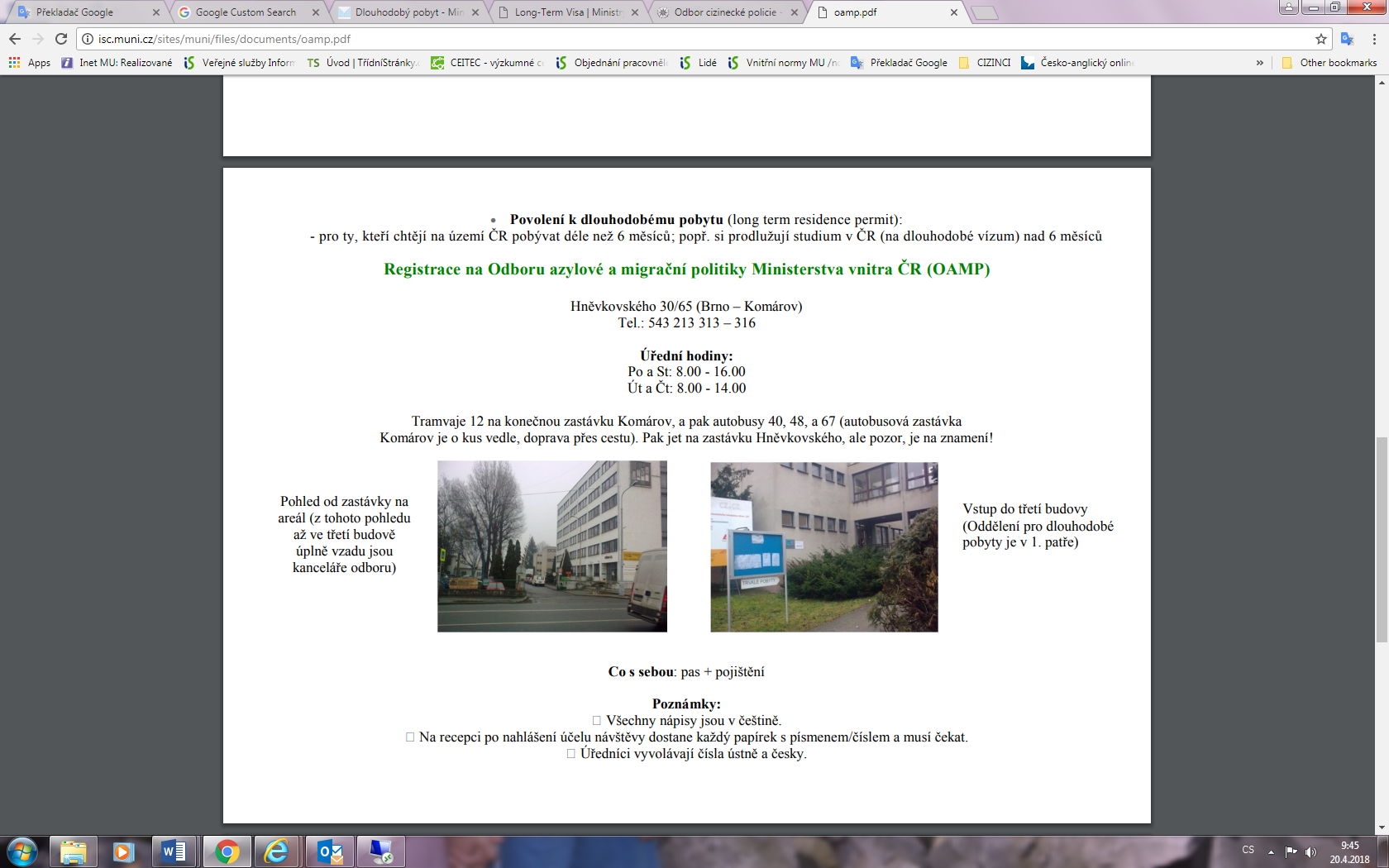 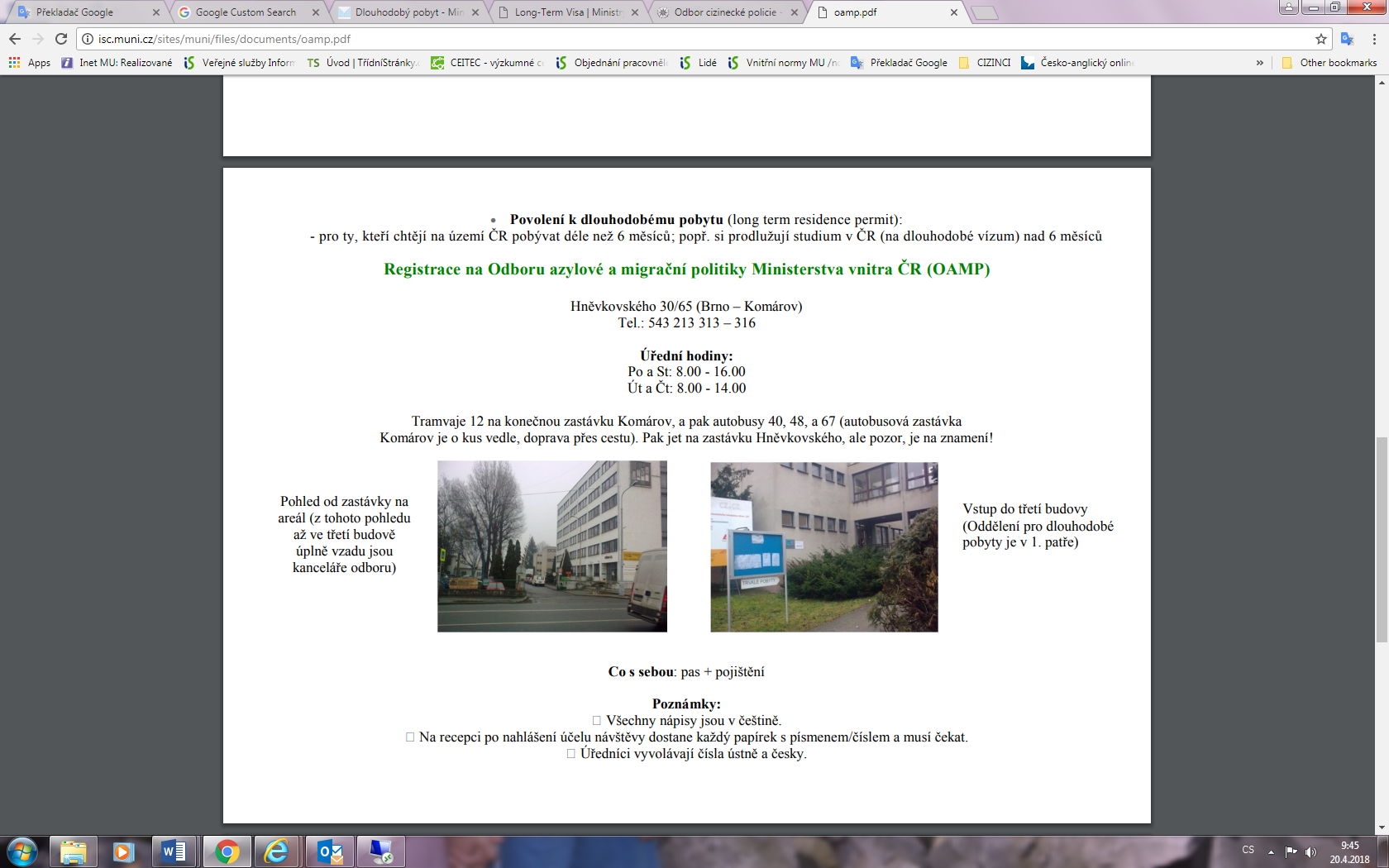 Fill in the form (green application)Valid passportSupporting documents - Contract of Employment, Confirmation of monthly incomeProof of accommodation Proof of mandatory health insurancePassport photos (2pcs)Residence permit for EU/EFTA nationals       Registration of one´s residence stay in the CR – must be done within 30 days after arrival.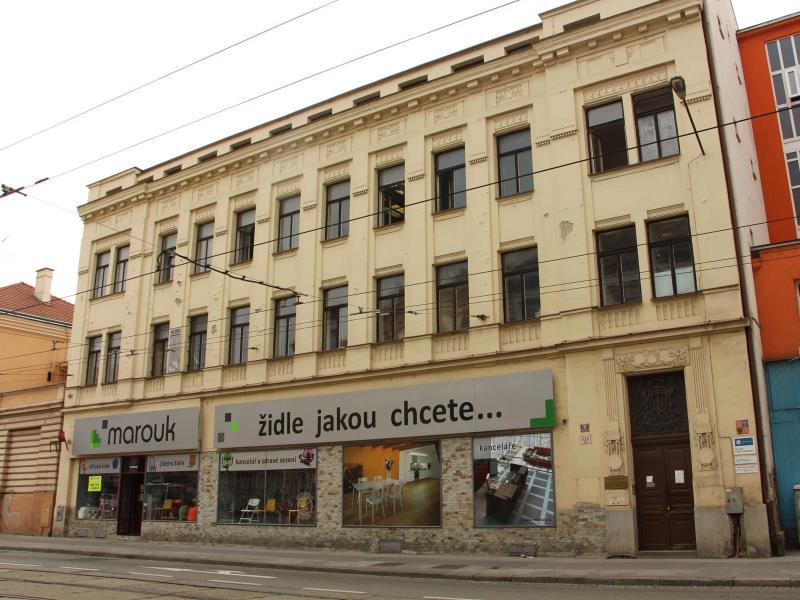 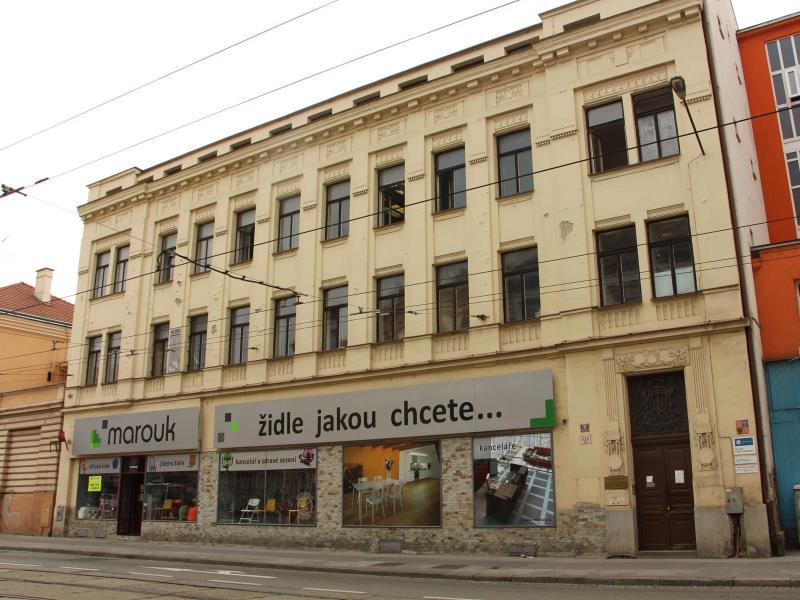         Address: Foreign Police, Cejl 62b, 602 00 Brno Fill in the short questionnaireValid passportProof of accommodation  PracticalitiesPre-school / school facilitiesOpen bank accountRegister your vehicleChange of the driving license (if required)Municipal TransportationMobile phone operatorIntegration issueFamily, Medical careBEFORE DEPARTUREFor all foreign employees:Close a bank account (since we need to send you your wage, please close your account earliest 30 days after your departure)Return the employee card and health insurance card to HR departmentReturn residence card – send it to the Department of Asylum and Migration Policy Brno by mailPay all bills and leave accommodation